Kontakt pro média: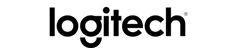 Leona DaňkováTAKTIQ COMMUNICATIONS s.r.o.+420 605 228 810leona.dankova@taktiq.comLogitech láme další rekord a získává 16 cen iF DESIGN AWARDS Porota ocenila nejen produkty, ale poprvé také komunikaci designu napříč všemi značkamiLAUSANNE, Švýcarsko a Newmark, Kalifornie – 9. března 2018 – Společnost Logitech (SIX: LOGN) (NASDAQ: LOGI) dnes oznámila, že získala 16 prestižních ocenění iF DESIGN AWARDS za rok 2018. Již osmý rok po sobě tak porota německé designové soutěže iF vyzdvihla přínos Logitechu v oblasti produktového designu. Loni Logitech získal rekordních devět cen a letos tento úspěch překonal: kromě 13 významných ocenění za produktový design letos odborná porota ocenila kreativní strategii uvnitř společnosti, týmy tvořící obsah a partnery Logitechu za přínos v oblasti komunikace designu.Tweetněte: Logitech slaví rekordní počet ocenění – 16 cen @iFDESIGNAWARD za produktový design a design komunikace. Více zde:  https://blog.logitech.com/2018/02/28/logitech-if-design-awards/Oceněnými produkty společnosti Logitech v roce 2018 jsou:Domácí kamera Logitech Circle 2 Hráčská klávesnice Logitech G413 Mechanical Backlit Gaming KeyboardHeadset Logitech G433 7.1 Gaming HeadsetSystém bezdrátového dobíjení Logitech G POWERPLAY Wireless Charging SystemProfesionální hráčská klávesnice Logitech G Pro Mechanical Gaming KeyboardReproduktory Ultimate Ears BLAST + Ultimate Ears MEGABLASTBezdrátový reproduktor Ultimate Ears WONDERBOOMKlávesnice Logitech CRAFT Advanced KeyboardKancelářská myš Logitech MX Master 2S + FlowKonferenční kamera Logitech MeetUpReproduktor Logitech MX SoundPrezentér Logitech Spotlight Presentation RemoteOchranné pouzdro s klávesnicí Logitech Rugged Combo„Abychom mohli našim zákazníkům přinést nezapomenutelné zážitky, je design vždy středem našeho zájmu,“ řekl Alstair Curtis, hlavní design officer společnosti Logitech. „Těší nás proto, že si našeho úsilí všímá tolik uznávaných organizací, jako je iF, a oceňují náš design a inovaci."„V tomto roce jsme poprvé získali ocenění v kategorii design komunikace,“ uvedla Heidi Arkinstall, ředitelka marketingu společnosti Logitech. „Snažíme se o celostní přístup, propojení od produktu až po marketing, abychom spojili lidi s našimi značkami. Jsme nadšení, že porota iF oceňuje náš vliv i v této kategorii.“Ocenění Logitech za komunikaci designu získaly v kategorii film, video a kampaň:Logitech G433 "Play Advanced" VideoLogitech G POWERPLAY "Play Without Limits" VideoUltimate Ears "Ultimate Speak" kampaň + VideoCeny iF DESIGN AWARDS hodnotí produkty na základě následujících kritérií: kvalita designu a konstrukce, celkové provedení, volba materiálů, míra inovace, funkčnost, ergonomie a aspekty univerzálního designu. Ceny iF DESIGN AWARDS, které vybírá porota složená z 60 odborníků z více než 20 zemí, jsou celosvětově vnímány jako symbol vynikajícího designu.O společnosti LogitechLogitech navrhuje a vytváří produkty, jež zaujímají místo v každodenní interakci lidí s digitálními technologiemi. Před více než 35 lety začala společnost Logitech propojovat lidi pomocí počítačů a nyní její produkty lidi spojují také prostřednictvím hudby, počítačových her, videa. Mezi značky společnosti Logitech patří Logitech, Ultimate Ears, Jaybird, Logitech G a Astro Gaming. Společnost Logitech International byla založena v roce 1981 a je registrována ve Švýcarsku; její akcie se obchodují na švýcarské burze SIX Swiss Exchange (LOGN) a na americké burze Nasdaq Global Select Market (LOGI). Více informací o společnosti Logitech můžete získat na webových stránkách www.logitech.com, firemním blogu, Facebooku nebo na Twitteru s hashtagem @Logitech.(LOGIIR)# # #